附件2：天津市工程咨询协会第四届第五次会员大会暨第五届一次会员大会参会报名表	填表时间：2022年    月    日 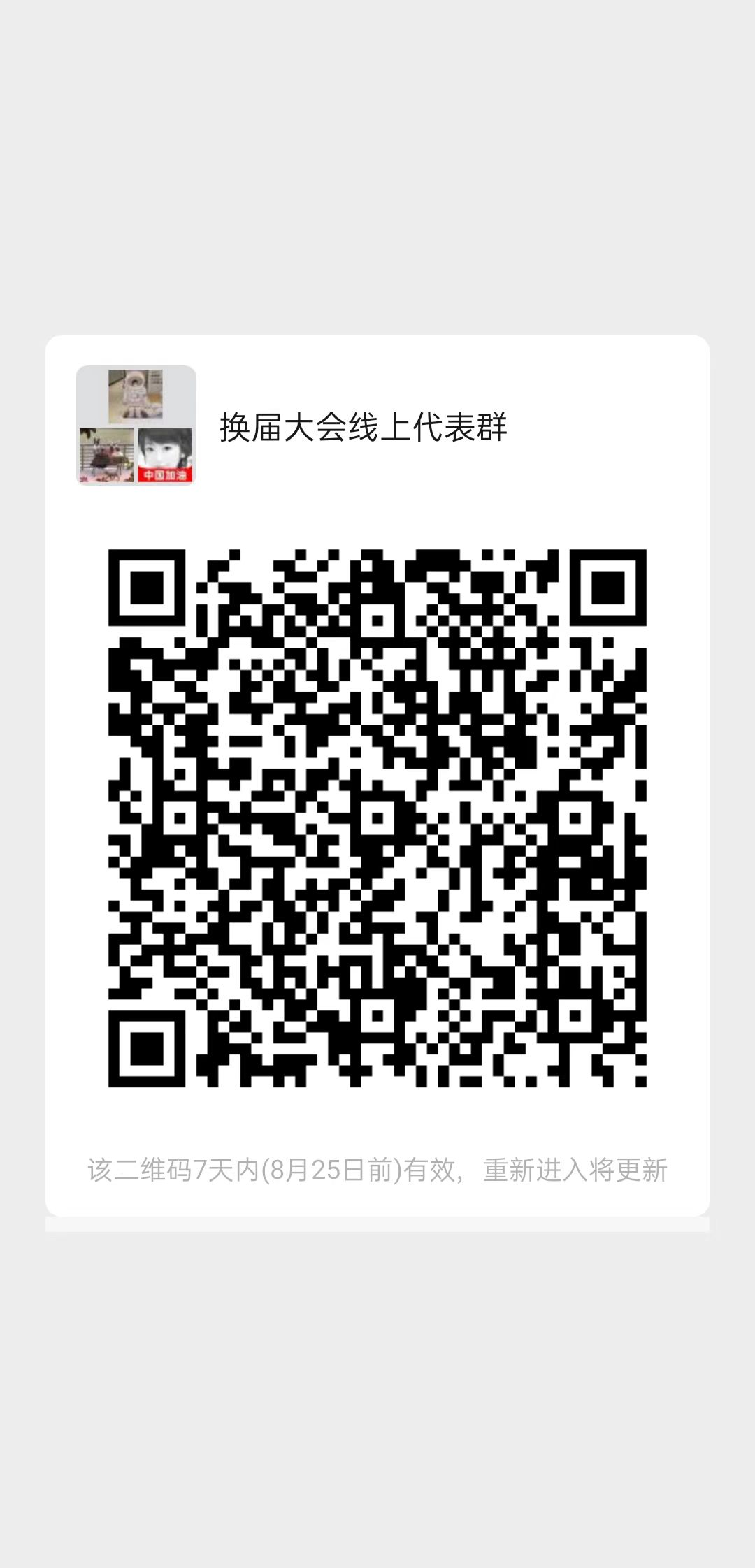 线上大会代表群：位名称（章）会员编号津咨协津咨协社团职务理事长单位副理事长单位  常务理事单位理事单位  普通会员单位  监事单位 理事长单位副理事长单位  常务理事单位理事单位  普通会员单位  监事单位 理事长单位副理事长单位  常务理事单位理事单位  普通会员单位  监事单位 理事长单位副理事长单位  常务理事单位理事单位  普通会员单位  监事单位 理事长单位副理事长单位  常务理事单位理事单位  普通会员单位  监事单位 参会代表姓名联系方式参会形式线上线下联络员电话备注：